TOIVOLAN TALKOOTTorstaina 5.8. klo 17.00Talkoillaan pation kansi valmiiksi, jatketaan laatoitusta sekä aloitetaan pation kaiteiden tekeminen.Omat työkalut mukaan.Tervetuloa.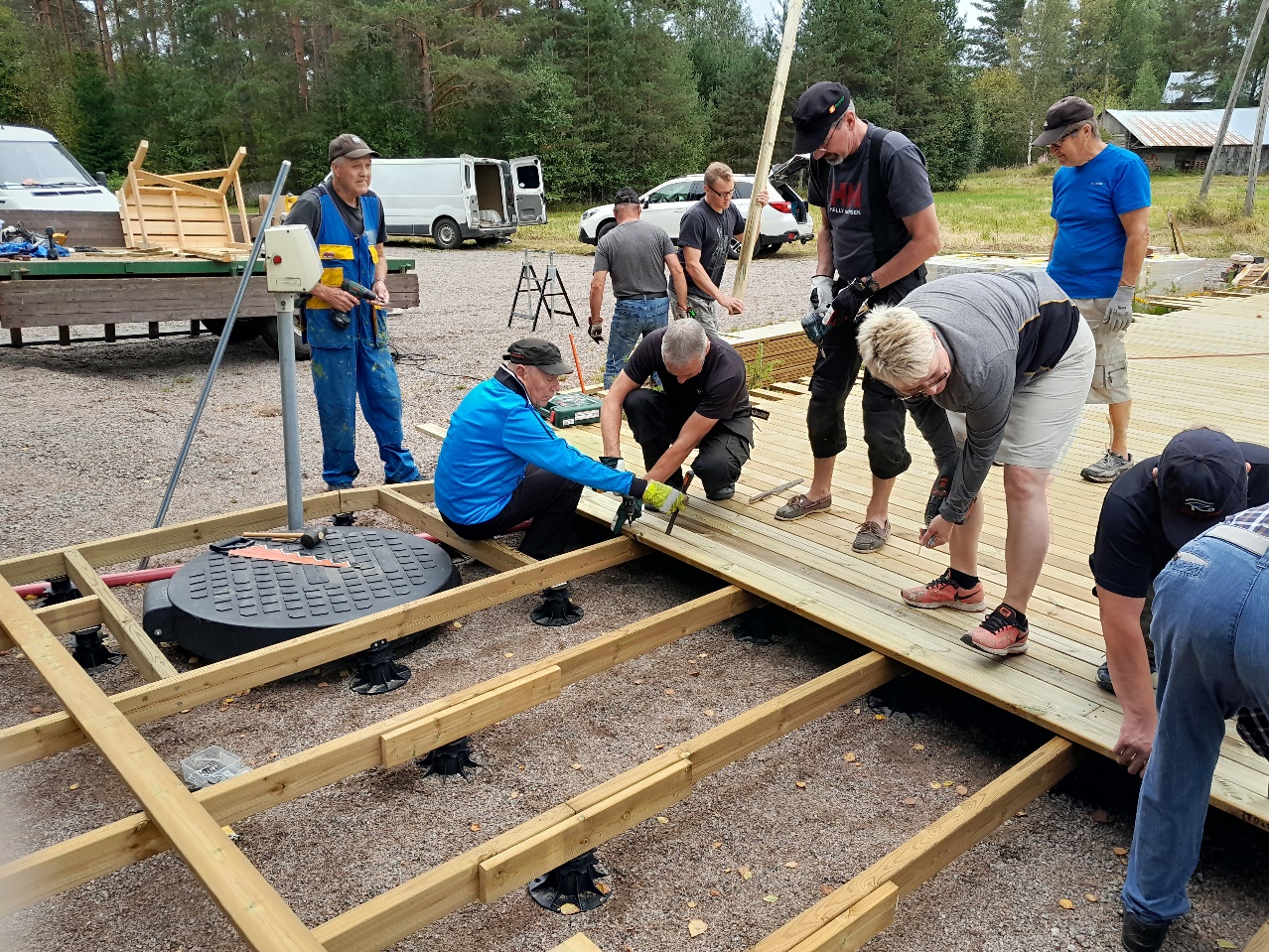 